 Good Morning Georgetowne Today is: Tuesday, November 26th, 2019 Please stand for the pledge of allegiance.  I pledge allegiance to the flag of the United States of America and to the Republic for which it stands, one nation, under God, indivisible, with liberty and justice for all.We will now pause for a moment of silence.The Cool Tool For this Week: Issues with cyber bullying. Digital Citizenship2nd Quarter Skill Focus- Homework Completion                                                            Here are today’s announcementsIn an attempt to increase student attendance before the holiday season, we’re challenging students at GMS to have no more than 1 absence until break.  Students that have no more than 1 absence from Dec 2-Dec 19 will be awarded free                        time/gym time/tech time on Fri, Dec 20      Are you a trivia champion? Join the Scholastic Bowl Team! Come to an informational meeting in Miss Hickey's room after school on Tuesday, December 3rd from 2:50-3:10. Hope to see you there!Volleyball tryouts will be on Monday, December 2nd from 3-4:30 and Friday, December 6th from 3-5. You do not have to attend the open gyms to be able to tryout. The PCHS Fine Arts tour is coming to GMS today.  Students will be called to the gym beginning at 1:05.We’re going to the movies!  On Wed, Dec 18 GMS students will be going to the North Pekin movies.  It will cost you 75 Dojo points, as well as passing all your classes, no more than 5 tardies/absences and no major office referrals.  Those that don’t qualify can still go, but it will cost $5.  Congratulations to Max Ellison, Landon Jackson, and Alik Ferdig! They're a part of the ELA classes that had the most books adopted for each grade and their names were drawn to receive a copy of Diary of a Wimpy Kid: Wrecking Ball!-Miss Long's, Miss Hickey's, and Miss MacDonald's 1st/2nd hour ELA classes all adopted      15+ books on Grandparents day and will receive tech time at the discretion of their teacher!-Today is the last day to guess what book is in the jar in the library, starting Monday there will be a new book!Happy Birthday today to Maoly Ochoa, and Happy Birthdays to Jacob Brown November 27th and Connor Lee on November 28th.School will dismiss @ 1:45 today to begin the Thanksgiving Holiday, school will resume with a normal schedule on Monday, December 2nd, there will NOT be homework hangout tonight.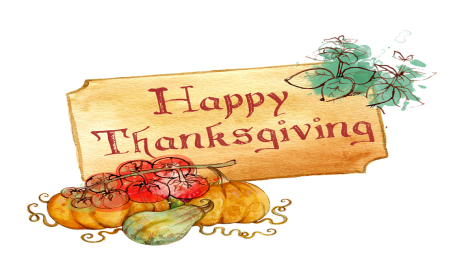 Today’s Lunch Menu:Beef Patty Pizza Melt, Texas Beans, Carrots and Dip & FruitHappy Thanksgiving Everyone!